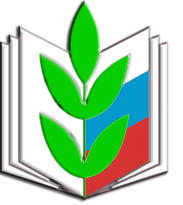 Профессиональный союз работников народного образования и наукиРоссийской ФедерацииПРОГРАММАсеминара  для председателей контрольно-ревизионных комиссий региональных (межрегиональных) организаций Профсоюза4 – 7 сентября 2020 годаКонтрольно – ревизионная работа в Профсоюзе г. Сочи 2020 г.ВремяМероприятиеМесто проведения4 сентября, пятница4 сентября, пятница4 сентября, пятницас 14.00Заезд участников семинара. Размещение в городе-отеле «Бархатные сезоны» ("Екатерининский квартал"). Краснодарский край, город-курорт Сочи, Адлерский район, Имеретинская бухта, Бульвар надежд, 42, "Екатерининский квартал"13.00 – 15.00Обед.14.00 – 18.00Регистрация участников семинара. 15.30 – 16.30Открытие семинара. Авдеенко Михаил Васильевич – заместитель председателя Профсоюза,Худякова Валентина Тимофеевна– председатель КРК Общероссийского Профсоюза образования, председатель Тюменской межрегиональной организации Профсоюза,Лебедева Наталья Михайловна – заведующий финансовым отделом – главный бухгалтер аппарата Профсоюза 19.00 – 22.00Ужин.5 сентября, суббота5 сентября, суббота5 сентября, суббота7.00 – 9.00Завтрак.09.30 – 11.30«Основные направления финансовой работы в Профсоюзе». «О проекте Положения о размере и порядке уплаты членами Профессионального союза работников народного образования и науки Российской Федерации членских профсоюзных взносов» Лебедева Наталья Михайловна – заведующий финансовым отделом – главный бухгалтер аппарата Профсоюза 11.30 – 11.50Кофе-пауза.11.50 - 13.50«Контрольно-ревизионная работа в Профсоюзе». «О проекте Положения о порядке и содержании деятельности контрольно-ревизионных органов Профессионального союза работников народного образования и науки Российской Федерации»Щеголькова Вера Владимировна – заместитель заведующего финансовым отделом – зам. главного бухгалтера аппарата Профсоюза14.00 – 15.00Обед15.30 – 16.50«Конфликт ревизора и бухгалтера: вырабатываем тактику поведения»Елшина Елена Станиславовна – секретарь аппарата Профсоюза – заведующий отделом по связям с общественностью16.50 – 18.00Консультирование по организационным, информационным, правовым, финансовым вопросам. Работники аппарата Профсоюза 19.00 – 22.00Ужин 6 сентября, воскресенье6 сентября, воскресенье6 сентября, воскресенье7.00 – 8.30Завтрак.9.00 – 10.20 «Оформляем итоги ревизии КРК»Солодилова Лариса Александровна – секретарь аппарата Профсоюза – заведующий организационным отделом10.20 – 11.00«О проекте Устава Профессионального союза работников народного образования и науки Российской Федерации»Лукьянов Алексей Викторович – эксперт по правовым вопросам аппарата Профсоюза11.00 – 12.30Круглый стол. Вопросы и ответы. Подведение итогов семинара. Вручение свидетельств. Авдеенко Михаил Васильевич. Лебедева Наталья Михайловна. Работники аппарата Профсоюза. 12.30-13.00Фуршет13.00-13.50Обед14.00Отъезд на экскурсию14.00 – 19.00Экскурсионная программа19.00-22.00Ужин7 сентября, понедельник7 сентября, понедельник7 сентября, понедельник7.00 – 10.30Завтрак.До 12.00Выезд из гостиницы